Муниципальное бюджетное дошкольное образовательное учреждение«Детский сад №19 общеразвивающей направленности» города Можги Удмуртской РеспубликиВсероссийский конкурс Экологических проектов«Волонтеры могут всё»Номинация: «Красота природы – это то,что может услышать и увидеть каждый»Экологический проект«Метеостанция в детском саду»Коллективное участиеАвтор-руководитель проекта: Кузнецова Надежда Ильинична,Воспитатель 1 квалификационной категорииМБДОУ «Детский сад №19»2021 г.Исследовательская деятельностьПроект «Метеостанция в детском саду»«Природа является источником добра,ее красота влияет на человека только тогда,когда юное сердце облагораживаетсявысшей человеческой красотой - добром,правдой, человечностью, сочувствием,непримиримостью к злу».В. А. СухомлинскийПаспорт проектаТема проекта: «Юные метеорологи»Автор проекта: Кузнецова Н.И. воспитательУчастники проекта: дети старшего дошкольного возраста, воспитатель,                 родителиТип проекта: информационно-исследовательскийВид проекта: групповойБаза проекта: Удмуртская Республика г. Можга МБДОУ «Детский сад №19»Срок реализации: долгосрочный (учебный год)Формы реализации проекта: совместная деятельность воспитателя с детьми, самостоятельная деятельность детей, индивидуальная работа, работа в паре, НОД, досуги, консультативная и практическая деятельность с родителями.Методы реализации проекта: игровой, словесный, наглядный, практический, ИКТ.Ведущие принципы работы над проектом:Принцип индивидуализации (раскрытие личностного потенциала каждого ребенка);Принцип сотрудничества (ориентация на приоритет личности);Принцип проблемности (активизация мыслительных функций, познавательных процессов, развитие творческих способностей);Психологическая комфортность (снятие стрессовых факторов);Принцип доступности (учет реальных умственных возможностей детей – возраст, уровень подготовленности и развитие);Дифференцированный подход (создание специальных педагогических ситуаций, помогающих раскрыть психофизические, личностные способности и возможности); Принцип регионального компонента;Принцип научности и доступности.Пояснительная записка	Экологическое воспитание – одно из инновационных направлений педагогики, которое активно внедряется в жизнь дошкольных учреждений.Дошкольный возраст – самое подходящее время для формирования у ребенка основ восприятия мира. Дети в раннем возрасте очень эмоциональны, отзывчивы и сострадательны,  воспринимают природу как живой организм.Экологическое воспитание дошкольников, прежде всего, направлено на формирование положительного отношения ребенка к окружающей среде – земле, воде, флоре, фауне. Научить детей любить и беречь природу, бережно использовать природные богатства – главные задачи экологического воспитания.	В группе возникла проблема экологической воспитанности ребенка, как результат педагогически грамотного приобщения ребенка к экологической культуре. В связи с этим, у нас возникла идея создания метеостанции на участке, чтобы дети имели возможность на практике отслеживать изменения погодных условий, пользоваться приборами для определения погоды, наблюдать за признаками, которые указывают на изменения погоды (народные приметы).	С самых давних времен люди пытались предсказать, какой будет погода. Наблюдая за поведением животных, изменениями окружающей среды, люди постепенно накапливали опыт, сопоставляли  увиденное  с погодными явлениями, формировали народные приметы. 		Метеорология стала неотъемлемой частью современной жизни человека. Необходимые для прогнозов погоды данные поступают от  метеорологических станций, которые подвергаются компьютерной обработке и составляются погодные карты. Работа метеоролога заключается в наблюдении за атмосферными явлениями, сбором данных с метеорологических приборов, проведении первичного анализа на основе полученных данных.	С появлением детской метеостанции на участке, у детей появилась возможность погрузиться в мир исследований и открытий, основанные на наблюдениях и экспериментах.Актуальность проекта:  В связи с модернизацией дошкольного образования и переходом на ФГОСТ, предполагающим создание в ДОУ условий для развития проектной деятельности, необходимости поддерживать и развивать в ребенке интерес к исследованиям, открытиям, возникла идея создания на территории детского сада метеостанции.  Цель проекта:  Создание условий для познавательной и исследовательской деятельности детям дошкольного возраста.  Задачи:  ОбразовательныеФормировать представление о значении погоды в жизни людей, растительного и животного мира.Знакомить дошкольников с назначением метеорологических приборами, с элементарными навыками и умениями работы на детской метеостанции.Формировать представления о четырех частях света, о профессии метеоролог.РазвивающиеРазвивать у детей любознательность, познавательную активность,  исследовательскую деятельность в процессе наблюдений за погодой.Расширять знания детей о профессиях, связанных с изучением природы.ВоспитательныеВоспитывать основы экологической культуры, любовь к природе.Воспитывать интерес к окружающему миру, желание узнать об изменениях в природе. Привлекать родителей к изготовлению метеорологических приборов и исследовательской деятельности, совместно с детьми.Гипотеза:   Включение ребенка в исследовательскую деятельность, позволит повысить образовательный эффект, способствует развитию его любознательности, внимания и логического мышления.Этапы проекта:  Подготовительный этапОбозначение цели проекта;Постановка задач проекта;Анкетирование с родителями для выявления потребности субъектов образовательного процесса;Определение сроков проведения;Составление плана работы над проектом, плана-схемы, паспорта проекта;Изучение литературы по созданию метеостанции;Сбор, анализ, подбор необходимых источников по теме проекта;Мониторинг уровня знаний детей на тему погодных условий и их изучение;Выдвижение гипотезы по проектной деятельности;Разработка проектной деятельности.ОсновнойСтруктурирование собранного информационного материала;Подготовка площадки;Сбор ресурсов для реализации проекта;Изготовление приборов-помощников;Установление оборудования совместно с родителями и детьми на метеорологической станции на участке;Посадка цветов для наблюдений;Разработка мероприятий для всех участников проекта;Чтение художественной литературы;Проведение экспериментально-исследовательской деятельности детей с взрослыми и самостоятельно.ЗаключительныйПодведение итогов, оценка эффективности работы на метеорологической станции;Итоговый мониторинг уровня знаний детей;Праздник «У природы нет плохой погоды»;Оформление книги «Народные приметы о погоде»;Представление опыта работы: участие в ГМО, в сетевых взаимодействиях, в конкурсах, на сайте;Отчет проекта с презентацией.Предполагаемые результаты:Для взрослых (педагогов и родителей):Повышен уровень профессиональной компетенции педагогов и родителей;Оснащена метеорологическая площадка на территории ДОУ;Созданы условия для развития проектно-исследовательской деятельности с детьми с использованием метеостанции;Публикация о результатах проектной деятельности.Для детей:Развито экологическое мышление, понимание взаимосвязи мира растений от природных факторов;Сформированы элементарные экологические знания и представления через прогнозирование;Умеют пользоваться приборами-помощниками, использовать их для определения состояния природы и прогнозирования;Имеют простейшие представления о температуре воздуха, о направлении ветра, о частях света, о видах облаков;Знают приметы, пословицы, поговорки, загадки о погоде;Формы организации детей:Экскурсии;Целевые прогулки;Организованная НОД в уголке природы, на детской метеостанции. Методы работы:беседы;наблюдения в природе;опыты-эксперименты;изучение и проверка в практической деятельности народных примет;чтение художественной литературы;слушанье музыки;дидактические игры;сюжетно-ролевые игры;работа с родителями;моделирование;труд в уголке природы и на метеоплощадке.Требования для размещения метеостанции:Устройство метеоплощадкиРасполагается на открытом и типичном для окружающей местности участке. Площадка удалена от крупных предприятий и водных объектов, которые могут оказывать непосредственное влияние на показания приборов. Все предметы и устройства прочно закреплены. Имеет прямоугольную форму и с направлением сторон с севера на юг и с востока на запад.Уход за метеоплощадкойСледует содержать в чистоте и тщательно очищать от мусора. На приборах и оборудовании не должно быть пыли, паутины, грязи. В местах, где травяной покров сильно разрастается, следует скашивать траву. В зимнее время нельзя разрушать естественного состояния снежного покрова на площадке. С крыш и со стенок будки снег необходимо удалять во наблюдений. Во время предварительного обхода площадки.  Оборудование: термометр, барометр, флюгер, определитель влажности воздуха (сосновые шишки), компас, солнечные часы, дождемер, снегомер, вертушки, султанчики, рамка облаков, ветряной рукав, календарь природы.   Работа с родителями:Анкетирование;Привлечение к изготовлению метеорологических приборов и их установка;Создание с родителями книги «Народные приметы о погоде»;Наблюдение и совместная с детьми исследовательская деятельность на метеостанции;Работа над проектом:Подготовительный этап	На этом этапе собран большой методический, научно-популярный материал по изучаемой теме. Проведено анкетирование среди родителей «Природа вокруг нас» (Приложение №1), где выяснилось, что не все родители уделяют должное внимание к изучению природы и экологическому воспитанию дошкольников. Коллектив ДОУ поставил перед собой задачу найти новые средства для экологического воспитания, которые помогли бы в обучении детей основам экологии и природопользования. Одной из таких форм работы стало создание метеорологической станции на участке.	Ребенок старшего дошкольного возраста знает о смене времен года, но не всегда самостоятельно способен это заметить и объяснить причины изменений в природе. Познание окружающего мира должно проходить в непосредственном взаимодействии детей с миром природы. Для этого был составлен перспективный план работы над проектом, поставлены цели и задачи для детей и педагогов, определены сроки проведения мероприятий.  Основной	Если ребенок хотя бы раз участвовал в исследовании окружающих объектов, то успех в дальнейшей учебе в школе обеспечен. В процессе детского исследования ребенок получает познавательные навыки: учится наблюдать, рассуждать, прогнозировать результат, планировать работу, экспериментировать, сравнивать, анализировать, делать выводы, обобщать. Проектная деятельность является интересной и поучительной для детей при изучении многих тем, в том числе наблюдение за погодой. Современному человеку проще узнать прогноз погоды из средств массовой информации, но проще не значит интереснее. Для организации метеостанции выбрали открытый и солнечный участок. Для наблюдений за погодой были изготовлены приборы из подручного материала совместно с детьми и родителями, традиционные приборы (термометр и компас) были приобретены в магазине. После установки метеооборудования  с помощью родителей, дети стали учиться наблюдать за изменениями погоды и фиксировать свои наблюдения в дневнике погоды. Наблюдения за погодой состоят из определения состояния неба и облачности с помощью рамки облаков, степени тепла и холода (термометр), наличии или отсутствии осадков и ветра (с помощью ветряного рукава), по флюгеру определять стороны света и направление ветра, определять влажность воздуха (подвешенная сосновая шишка).  Измерять количество осадков дождемером. В зимний период измерять высоту снежного покрова общую и суточную с помощью снегомера. Наблюдая за изменениями погоды, исследуя, измеряя, дети делают предполагаемый прогноз погоды и делятся своими выводами с педагогами и родителями.  С целью формирования представлений детей о взаимосвязи растительного мира и погоды, на метеоучастке посажены некоторые растения – предсказатели погоды: ноготки, вьюнок, одуванчик, подсолнухи. В домашних условиях дети продолжают наблюдать за животными  –  предсказателями природы: кошки, собаки. Во время прогулки и экскурсий наблюдают за птицами: вороны, воробьи, синицы.Заключительный	Исследовательская деятельность на метеостанции помогает детям получать научные знания, давать объяснения изменениям в неживой и живой природе, проявлять любознательность, самостоятельность. За время реализации проекта у детей появился опыт работы с приборами на метеостанции и навык фиксации результатов наблюдений, повысился уровень развития познавательной сферы. Дети приобрели ценный опыт «наблюдателя», «исследователя», «научного работника», «информатора». Итоговый мониторинг уровня знаний детей показал хорошие результаты: дети свободно ориентируются на метеоучасте, овладели навыками и умениями работы с приборами, научились наблюдать, анализировать и делать выводы.   Данный проект оказался интересным и полезным для детей и родителей, который способствовал развитию экологической культуры, повышению образовательного процесса, развитию любознательности, внимания, логического мышления детей дошкольного возраста.   Список использованной литературы1. Баранникова Э., Тарасевич П. Создание развивающей среды на участкедетского сада // Ребенок в детском саду. – 2002.- №3. – с.76.2. Иванова А. И. Методика организации экологических наблюдений иэкспериментов в детском саду: Пособие для работников дошкольныхучреждений. - М.: ТЦ Сфера, 2004. - 113 с.3. Саво И.Л. Планирование работы по экологическому воспитанию в разных экологических группах. Детство – Пресс4. Кузнецова Л. В. Взаимодействие детского сада и семьи вэкологическом воспитании детей // Дошкольная педагогика. – 2009.№6. – с.54-575. Виноградова Н. А., Панкова Е. П. Образовательные проекты в детском саду. Пособие для воспитателей. –М.: Айрис- пресс, 2008. -208 с.6. Рыжова Н.Л. Экологическое образование в детском саду. -М.: Изд. Дом«Карапуз», 2001.-432с.статьи.7. Баранникова Э., Тарасевич П. Создание развивающей среды на участке детского сада \\ Ребенок в детском саду. -2002.-№3.-с.76.8. Левина Р. Метеоцентр в детском саду или экология в и творчество\\ Дошкольное воспитание .-1998г.-№7.-49.9. Николаевой Т. О чём говорят растения .\\ Ребенок в детском саду.-2002.-№3.-с.88.10. Приметы и прогнозы \\ Обруч. -2006.- №1. –с.24.(Приложение №1)Анкета для родителей «Природа вокруг нас»1.Что такое экология?2.Вы считаете домом только то место, где вы непосредственно живете с семьей?3.Что, по вашему мнению «Общий дом» для всех людей?4.Вы часто гуляете с ребенком? Где?5.Как ваш ребенок относится к объектам природы?6.Какую погоду вы любите, почему?7.Зачем ваш ребенок любит наблюдать? Как долго это происходит?8.Рассказываете ли вы ребенку о явлениях природы?9.Ваша беседа проходит в форме диалога, или монолога с вашей стороны?10.Как ребенок выражает свои эмоции, если видит необычное в природе (радуга, гроза, роса…)?11.Показываете ли вы ребенку фокусы или занимательные опыты с водой, снегом, льдом?12.Как вы думаете, получает ли ваш ребенок знания о природе в детском саду?Ответы родителей помогают выявить увлечение взрослых и детей, отношение к объектам и явлениям неживой природы.Стимулирует активную деятельность детей «Дерево добрых дел». Каждая веточка дерева принадлежит кому – то из детей. За малейшее проявление активности, за качественно выполненное поручение веточка радует своего обладателя новым распустившимся листочком.(Приложение №2)Описание основного оборудованияМетеоплощадка  –  это  площадка,  на  которой  установлено  специальное оборудование для элементарного прогнозирования погоды. Метеобудка -  служит для размещения метеоприборов (термометр, барометр). Будка состоит из четырех жалюзийных стенок, пола, потолка и крыши, укрепленных на деревянном остове. Стенки представляют собой двойной ряд тонких деревянных планок - жалюзи, наклоненных внутрь и наружу.Флюгер – прибор для измерения направления (иногда и скорости) ветра. Флюгер состоит из неподвижного вертикального стержня и подвижной части -  флюгарки, которая вращается на стержне и устанавливается по ветру так, что положение стрелки показывает то направление, откуда дует ветер. Флюгарка состоит из лопасти и стрелки, укрепленных на трубке. На нижней части стержня находятся штифты для ориентировки направлений по сторонам света. К штифтам прикреплены буквы (С-Ю-З-В), для лучшей ориентировки детям. Ориентировка флюгера по сторонам света выполнена с помощью компаса.Ветряной рукав – определяет силу ветра. Штиль - листья на деревьях неподвижны, рукав не устанавливается по ветру. Тихий ветер - колышутся отдельные листья, колеблется рукав. Легкий ветер – слегка колеблется рукав, листья временами шелестят. Слабый ветер – листья и тонкие ветки деревьев постоянно колышутся, ветер развевает рукав. Умеренный ветер – ветер приводит в движение тонкие ветки деревьев, вытягивается рукав. Свежий ветер – качаются ветви и тонкие стволы деревьев. Вытягивается рукав. Сильный ветер – качаются толстые сучья деревьев, шумит лес.Термометр  - прибор для измерения температуры воздуха, воды. Термометр спиртовой служит для определения температуры воздуха. Он состоит из шкалы и стеклянной трубки с окрашенной жидкостью. На шкале есть деления. Каждое деление обозначает один градус. Цифры, стоящие около делений, показывают число градусов. Ноль—граница между градусами тепла и градусами холода. Отсчет температуры ведут от 0°. Вверх от 0 отсчитывают градусы тепла, вниз— градусы холода. Конец столбика подкрашенной жидкости показывает число градусов. Температуру записывают с помощью условных знаков. Например, пять градусов тепла записывают так: +5°, а пять градусов холода так: - 5°.Солнечные часы - древнейшее  приспособление  для  определения  времени,  они  состоят  из  циферблата  и стержня,  тень  которого,  перемещаясь  по  циферблату  вследствие  движения солнца, показывает солнечное время. Компас - служит для ориентировки на местности и определения сторон света: где находятся север, юг, запад и восток.Гигрометр - определяет влажность воздуха. Для этого служит подвешенная сосновая шишка. Если воздух сухой – шишка раскрывается,  если влажный – закрывается.Дождемер - прибор для сбора и измерения количества выпавших атмосферных осадков. Снегомер - прибор для  ежедневных измерений высоты снежного покрова. Рейка изготовлена из гладкого прямого бруска, сухого дерева длиной 180 см. шириной 6 см и толщиной 2 см. Окрашена (белой) масляной краской и на лицевой стороне имеет шкалу в сантиметрах.(Приложение №3)План работы с детьми старшего дошкольного возрастаПлан работы с педагогамиПлан работы с родителями(Приложение №4)Педагогические наблюдения по выявлению исследовательских умений у детей старшего дошкольного возрастаЦель: выявление сформированности навыков исследовательской деятельности.Метод  исследования:  наблюдения  за  детьми  в  ходе  организованной  и самостоятельной деятельности. Критерии оценивания: 1 – сформировано; 2 – формируется;                                        3 - не сформировано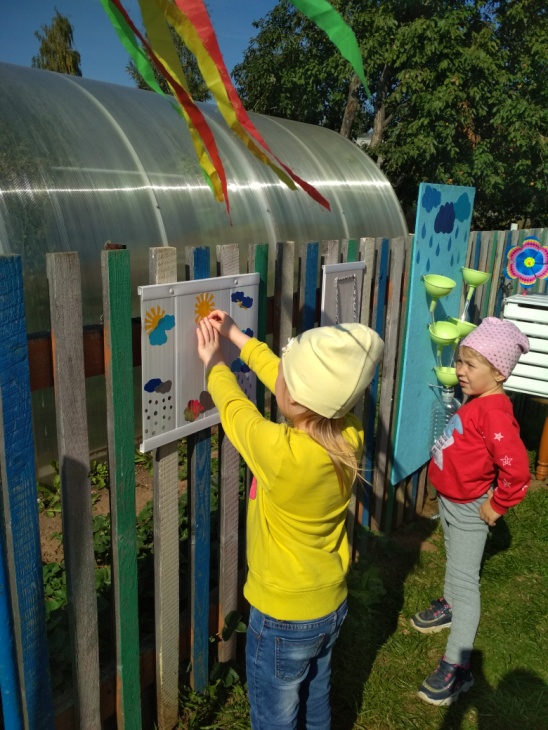 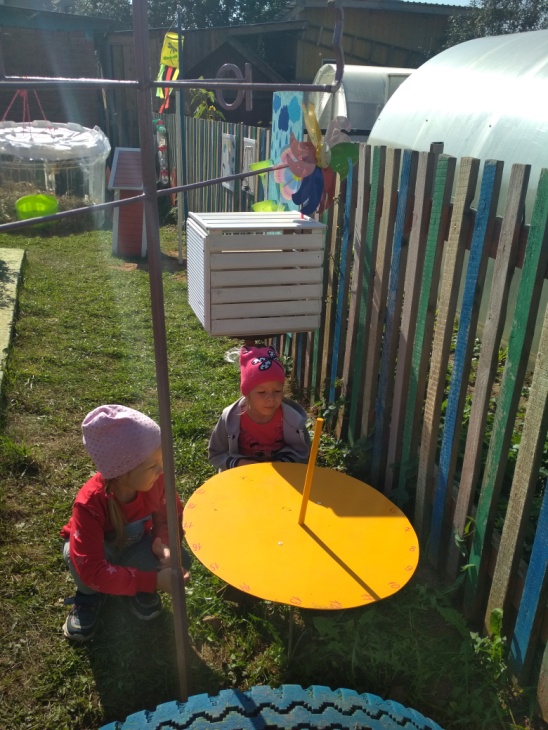 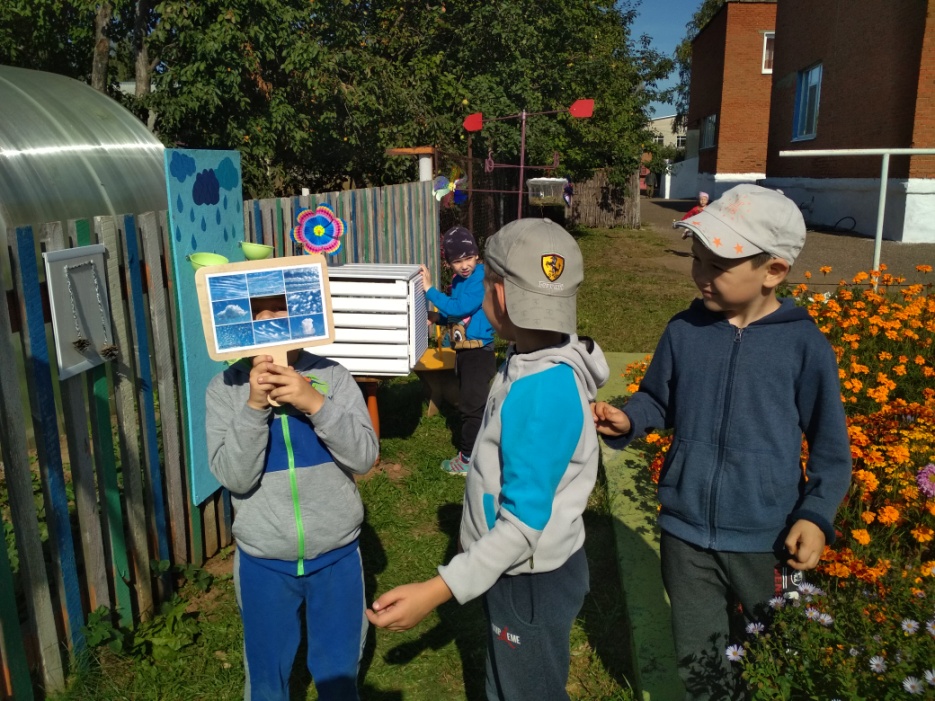 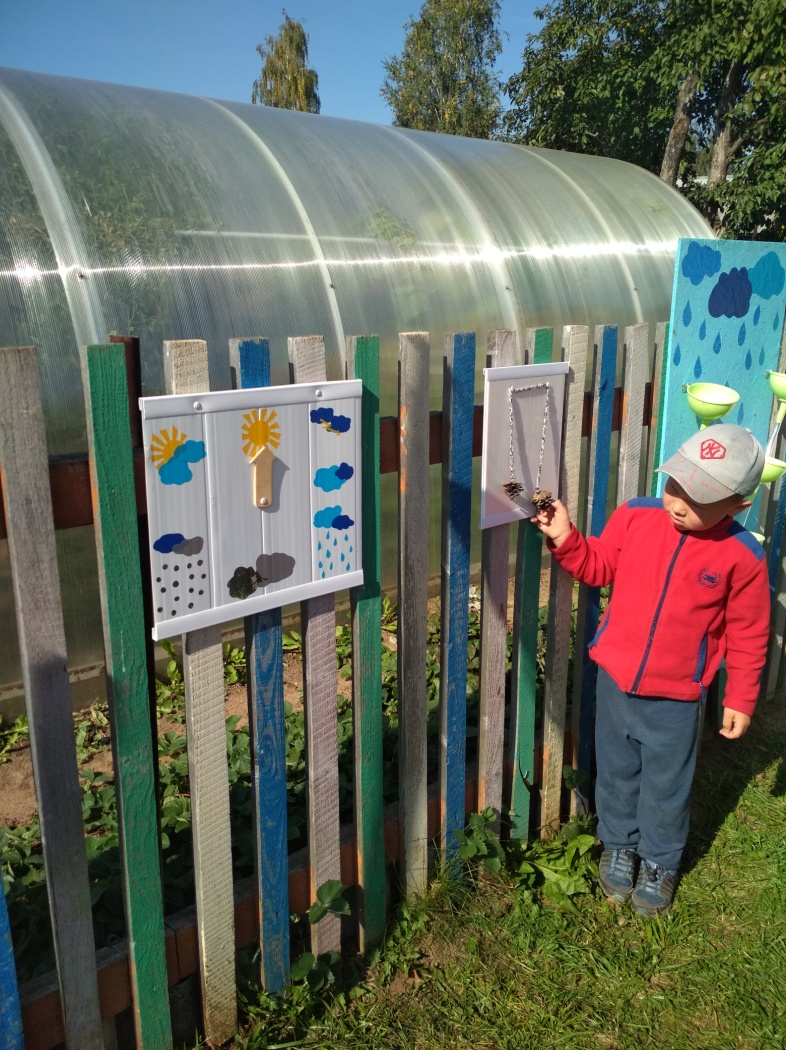 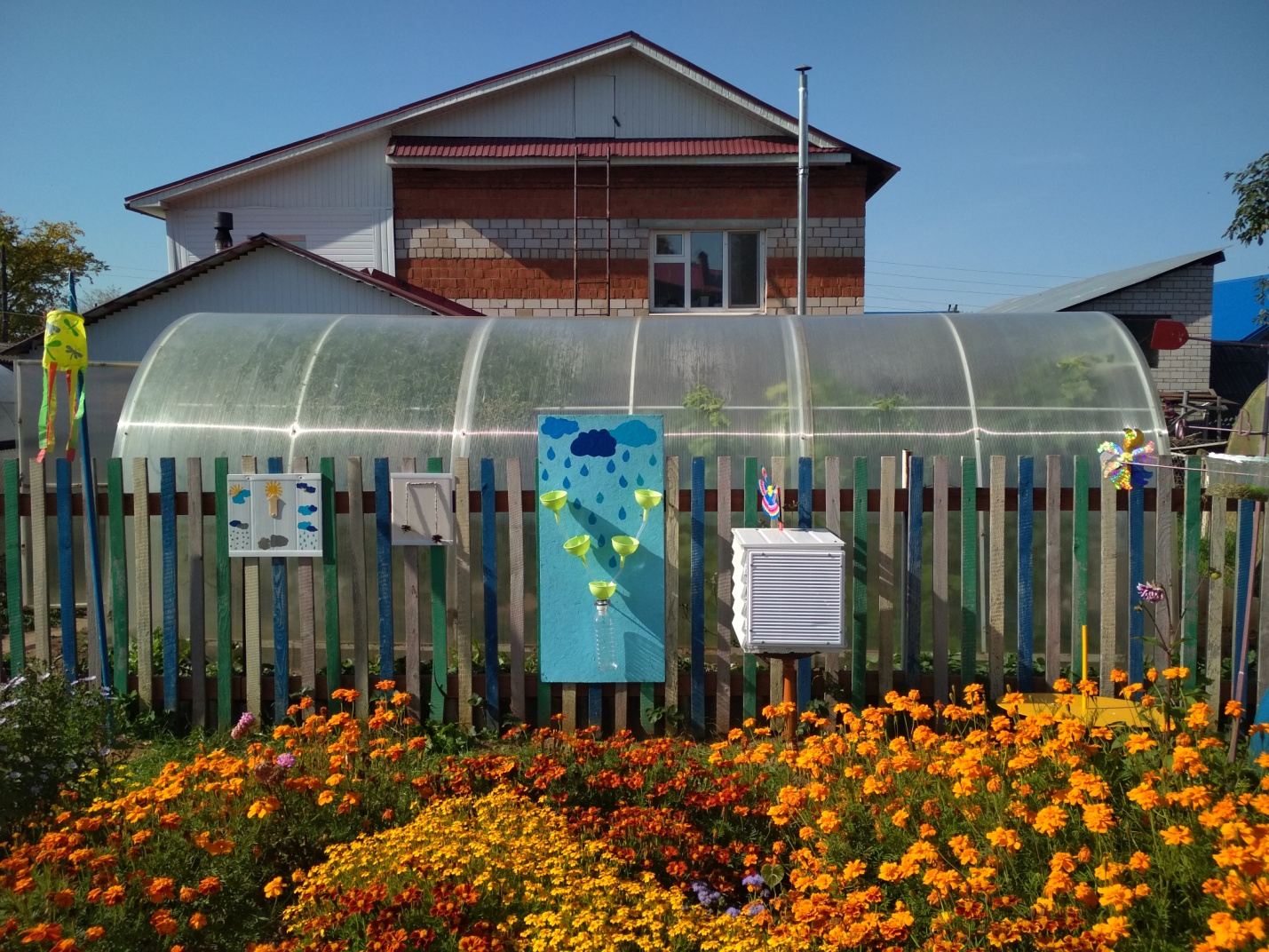 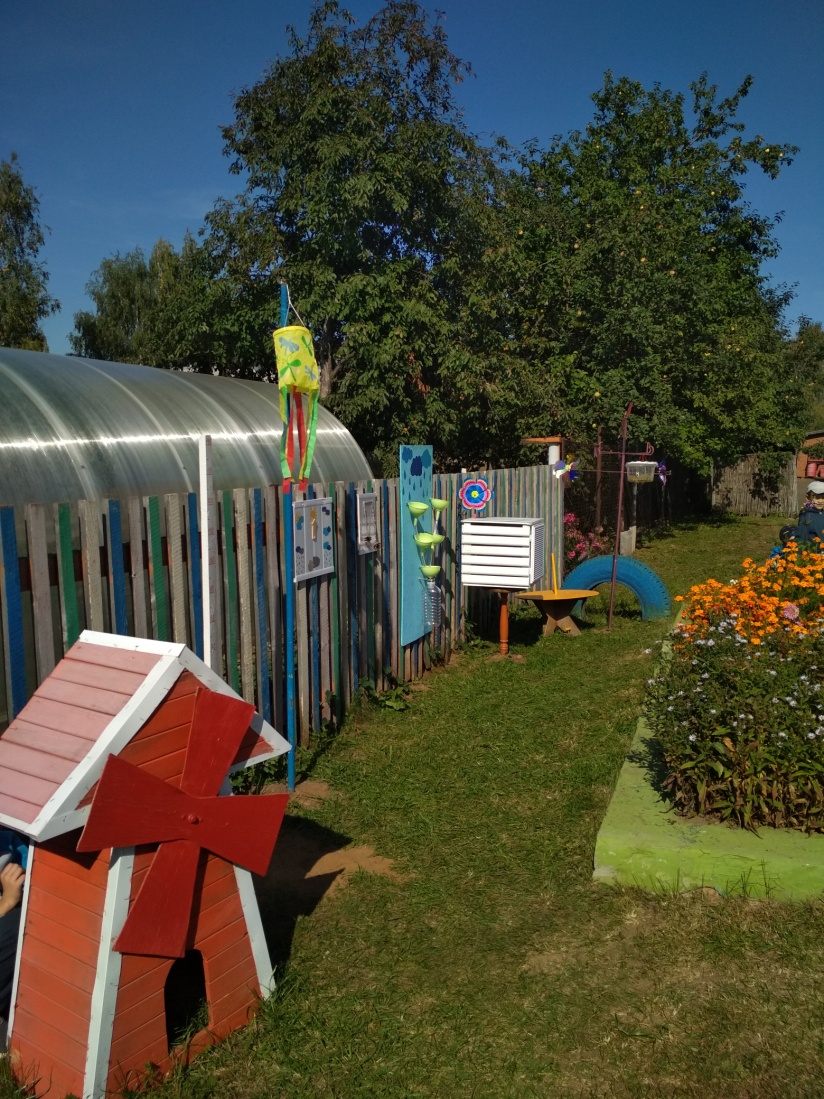 Тема, цельФормы работысентябрь«Что такое погода?»Цель: Знакомить с погодными явлениямиБеседа: «Живая и неживая природа».Цель:  Обобщение знания детей о живой и неживой природе, развивать познавательную активность. Просмотр презентации: «Погода». Цель: Формирование представление о погоде и ее признаках.октябрь«Загадки планеты Земля»Цель: Формировать представления о зависимости климата в любой точке планеты от удаленности от Солнца.Беседы и наблюдения:  «Как изменилась одежда людей осенью». «Осенняя погода» 
Практическая деятельность «Что такое компас?» Цель: Формирование представлений о частях света, знакомство с компасом.Наблюдение за облаками и тучами в пасмурные дни.Чтение художественной литературы: 
Э. Шим «Отчего Осень грустна» Ноябрь«История зарождения метеорологии, как науки»Цель: Знакомить с метеорологией, профессией метеоролога«Интересная наука – метеорология» Цель: Формирование представлений о науке метеорологии, приборах метеоролога. Обогащение активного словаря детей по теме: метеоролог, метеорология, метеостанция и т.д.П\игра «Солнышко и дождик». Цель: Совершенствовать умения выполнять движения в соответствии с текстом.Просмотр презентации «Приборы метеоролога»Опытно-экспериментальная деятельность: сравнение, как нагреваются предметы из дерева, металла, камни на солнце в разное время дня, сравнить, сделать выводы – металл нагревается сильнее, чем дерево и камни, утром нагреваются меньше, чем днём в ясную погоду и т.д. Выставка детских работ «Загадки в рисунках»Цель: Развитие творческого мышления, художественных способностей.Декабрь«Приборы-помощники».Цель: Знакомить с флюгером и различного вида термометрами.Беседы: «Снег, иней, лёд», «Откуда дует ветер?», «Какие бывают термометры?» Цель: Уточнение знаний о термометре воздуха.Чтение художественной литературы: 
Е. Явецкая «Зима-рукодельница» 
И Бунин «Первый снег» 
В Одоевский «Мороз Иванович» Работа с термометрами (измерение температуры воды, воздуха);Рисование на тему: «Зимой в лесу».Опытно-исследовательская деятельность: 
ходьба по ледяной и посыпанной песком дорожкам; 
изготовление цветных льдинок для украшения участка. Январь«Приборы –помощники»Цель: Знакомить с флюгером и барометром, со способом определения силы ветра.Беседа: «Чем измерить силу ветра?», «Для чего нужен барометр?» Цель: Знакомство с прибором барометром, работа с ним.Чтение художественной литературы: 
А.С. Пушкин «Зимний вечер» 
И. Соколов-Микитов «Зима вьюжная» 
В. Берестов «Гололедица»Экспериментирование: «Круговорот воды в природе»Цель: Формирование представлений об образовании облаков и круговороте воды в природе.ФевральПрактическая деятельность на метеоплощадкеНаблюдение за снегом.Опыты- эксперименты со снегом: «Сколько весит снег?»Измерительные работы со снегомером на участкеРабота с флюгером и анемометром – определение наличия ветра, его направления и скорости.Март«Народные приметы»Цель: Знакомить с приметами предсказателями.Дидактическая игра «Прогноз погоды»Прослушивание музыки : звуки дождя, звуки хруста снега, шум ветра, шуршанье листвы на ветру.Знакомство с народными приметами. Наблюдение за погодой и приметами, сравнение результатов.Наблюдение за сосульками.Чтение художественной литературы: 
С. Маршак «Февраль» 
Э. Шим «Сосулька» 
Ф. Тютчев» Зима недаром злится…» Апрель«Коллекция народных примет».Цель: Формировать представления о погодных изменениях в природе, о приметах.Беседы: «Растения-барометры», «Птицы- метеорологи» 
« Насекомые - предсказатели погоды» Наблюдение за солнцем.Опыты – эксперименты с воздухом: «Сколько весит воздух?»Наблюдение в природе «Какого цвета небо?» Познакомить с разными видами облаков: перистые, слоистые, кучевые.Рисование акварелью «На что похоже облако?» Цель: Развитие наблюдательности и умения рисовать на основе личного опыта.Май«Цветы-синоптики на участке» (мать и мачеха, подсолнух, вьюнок, одуванчик).Цель: Создать условия для систематизации  и углубления представления детей о цветах – синоптиках.Посев цветов; высадка на метеоплощадку.Чтение сказок о цветах. Цель: Развитие художественного восприятия произведений поэтов и художников, изображающих явления природы.Чтение, обсуждение экологических сказок: "Могучая травинка", "Сказка о радуге", "Кто землю украшает", "Почему у Земли платье зелёное". Цель: Побуждать детей слушать и обсуждать художественные произведения, объяснять смысл пословиц, поговорок, народных примет, заучивать стихотворения, отгадывать загадки; развивать связную речь.ИюньПрактическая деятельность на метеоплощадкеОпытно-исследовательская деятельность: «Радуга-дуга»: в солнечную погоду с помощью лейки, насадки «дождик» и воды воспроизвести радугу.Рисование на тему: «Радуга-дуга».Составление рассказов «Я люблю такую погоду…»Цель: Развитие воображения, мелкой моторики, творчества.ИюльИсследовательская деятельность «Мы юные метеорологи»Цель: Предложить детям организовать систематические наблюдения на метеоплощадке.Наблюдения на метеоплощадке, фиксирование результатов наблюдений.Рассказ «Спор облачка, дождика и грозы»Цель: Развитие любознательности, обогащение активного словаря детей.Работа с метеоприборами «Удивительные приборы»Цель: Закрепление знаний о метеоприборах, вырабатывать  навыки использования этих приборов.Август«Каким бывает прогноз погоды?»Путешествие по плану экологической тропы на территории детского сада.Цель: Формировать навыки ориентирования с компасом.Измерение осадков с помощью дождемера.СентябрьПодведение итогов и диагностикаИтоговое мероприятие «У природы нет плохой погоды» Цель: Формирование у детей понятия о неизбежности и важности в глобальных масштабах явлений природы. Развитие творчества, памяти, двигательной активности.Тема, цельФормы работыНоябрь«Загадки планеты Земля»Выставка детских работ «Загадки в рисунках»Март«Народные приметы о природе»Консультация «Народные приметы при изучении окружающего мираАвгуст«Каким бывает прогноз погоды?»Экскурсия на метеоплощадкуТема, цельФормы работыСентябрьПрактическая деятельность на метеоплощадке.Изготовление метеобудки, гигрометра.ОктябрьНаблюдение за облаками и тучами в пасмурные дни.Беседы, зарисовки.НоябрьПрактическая деятельность на метеоплощадкеИзготовление снегомераДекабрь«Приборы-помощники»Изготовление флюгера, наблюдение дома на прогулке.ЯнварьПрактическая деятельность на метеоплощадкеОформление участка цветными льдинками, изготовленными совместно с детьми.ФевральПрактическая деятельность на метеоплощадкеИзмерение снега на участке после снегопада.Март«Народные приметы»Изодеятельность (рисование) «А за окном то дождь, то снег…»Апрель«Коллекция народных примет»Создание картотеки «Народные приметы о погоде»МайПрактическая деятельность на метеоплощадкеПосадка цветов на участке для наблюденийИюньПрактическая деятельность на метеоплощадкеИзготовление солнечных часовИюльИсследовательская деятельность «Мы юные метеорологи»Наблюдения совместно с детьми на метеоплощадкеАвгуст«Каким бывает прогноз погоды?»Изготовление дождемера№Ф.И. ребенкаУмение слушатьУмение видеть проблемуУмение выдвигать гипотезуУмение обратиться с вопросомУмение отвечать на вопросыУмение осуществлять поиск информацииУмение обрабатывать материал123456789101112131415161718192021222324252627